Η Δυσλεξία είναι το κοινό χαρακτηριστικό των διάσημων, όπως π.χ. Αϊνστάιν, Έντισον, Λεονάρντο Ντα Βίντσι, Kένεντι, Τσώρτσιλ, Τομ Κρουζ, Σιλβέστερ Σταλόνε, Τζον Λένον, Ντίσνεϊ, Πικάσο, Στίβεν Σπίλμπεργκ, Μπιλ Γκέιτς, Στιβ Τζομπς, κλπ. Συνεπώς, είναι θείο δώρο μόνον όμως όταν γνωρίζουμε την ύπαρξή της και την αντιμετωπίζουμε έγκαιρα και σωστά. Αντιθέτως, η άγνοια χειροτερεύει την Ειδική Μαθησιακή Δυσκολία των Δυσλεξικών.Η Δυσλεξία είναι Ειδική Μαθησιακή Δυσκολία στα γραπτά. Δηλαδή, οι Δυσλεξικοί παρουσιάζουν πολύ μεγάλη δυσκολία στην ανάγνωση (πολύ αργή και με λάθη), στην ορθογραφία (ανορθόγραφοι) και δυσκολεύονται να μεταφέρουν τον προφορικό τους λόγο στο γραπτό. Διεθνώς, το Διαγνωστικό Κριτήριο της Δυσλεξίας είναι η Πολύ Αργή και με Λάθη Ανάγνωση.Η αιτία της Δυσλεξίας είναι βιο-νευρολογική και κυρίως κληρονομική, άρα υπάρχει από τη γέννα. Συνεπώς, υπάρχει και μπορεί να εντοπισθεί από την Προσχολική Ηλικία με βιολογικά τεστ, όπως είναι το Τεστ Παυλίδη. Διεθνώς, η Δυσλεξία εμφανίζεται σε 4 Αγόρια προς 1 Κορίτσι, που σημαίνει ότι τα αίτιά της είναι Βιολογικά, γι’ αυτό ούτε οι διαφορετικές γλώσσες, φυλές ούτε και τα διαφορετικά κοινωνικο-πολιτιστικά περιβάλλοντα δεν επηρεάζουν την αναλογία Αγοριών (4) - Κοριτσιών (1).Δυστυχώς, δεν υπάρχει ένας θετικός - αιτιολογικός ορισμός της Δυσλεξίας που να είναι παγκόσμια αποδεκτός. Ωστόσο, ένας από τους πληρέστερους και λειτουργικότερους ορισμούς της δυσλεξίας δόθηκε από τον καθηγητή Νευρολογίας και Πρόεδρο της World Federation of Neurology, Critchley (1981):«Η Ειδική Αναπτυξιακή Δυσλεξία είναι Μαθησιακή Δυσκολία που αρχικά εκδηλώνεται με μια δυσκολία στην εκμάθηση ανάγνωση και αργότερα με έντονη ανορθογραφία και με έλλειψη άνεσης στο χειρισμό γραπτού λόγου, σ’ αντίθεση με τον προφορικό. Η αιτία είναι στην ουσία γνωστική και συνήθως γενετική. Δεν οφείλεται σε διανοητική ανεπάρκεια ή σε έλλειψη κοινωνικο-πολιτισμικών ευκαιριών ή σε αποτυχημένη διδασκαλία ή σε συναισθηματικούς παράγοντες ή σε εγκεφαλική κάκωση ή βλάβη. Πιθανώς να αντιπροσωπεύει μια συγκεκριμένη έλλειψη ωριμότητας, που τείνει να μειώνεται καθώς το παιδί μεγαλώνει και επιδέχεται σημαντική βελτίωση, ειδικά όταν η κατάλληλη θεραπευτική βοήθεια προσφέρεται έγκαιρα». (Critchley, In: Pavlidis & Miles, 1981)ΔΥΟ (2) ΕΙΔΗ ΔΥΣΛΕΞΙΑΣΥπάρχουν 2 είδη Δυσλεξίας:Αναπτυξιακή - Βιολογική. Έτσι γεννήθηκε. Δεν ανέπτυξε ποτέ ικανοποιητική αναγνωστική ικανότητα, με αποτέλεσμα να διαβάζει πολύ αργά και με λάθη, σε όλη τη ζωή.Επίκτητη. Διάβαζε κανονικά, χωρίς προβλήματα και δυσκολίες, αλλά λόγω τραυματισμού ή όγκου στον εγκέφαλο, έχασε ή μειώθηκε σημαντικά η αναγνωστική του ικανότητα.ΒΑΣΙΚΑ ΧΑΡΑΚΤΗΡΙΣΤΙΚΑ ΤΗΣ ΔΥΣΛΕΞΙΑΣΕφευρετικοί - σκέφτονται ευκολότερα-ταχύτερα με Εικόνες.Δημιουργικοί - Καλοί στις κατασκευές.Καλύτεροι στα Προφορικά από τα Γραπτά.Καλύτεροι στα Πρακτικά μαθήματα.Δυσκολία Μεταφοράς της Σκέψης στο Γραπτό.Υστερούν στις Ξένες Γλώσσες, ιδίως στα Αγγλικά, διότι άλλα βλέπεις και άλλα γράφεις ή διαβάζεις.Δυσκολία στην Προπαίδεια, στις Πράξεις.Δυσκολία στην Αποστήθιση.Διάσπαση Προσοχής - Παρορμητικότητα – Υπερκινητικότητα (ΔΕΠΥ).ΑΝΑΓΝΩΣΤΙΚΕΣ ΔΥΣΚΟΛΙΕΣΕπίπονη, Πολύ Αργή και με Λάθη Ανάγνωση.Δυσκολία στην Αναγνώριση-Κατονομασία Γραμμάτων, Λέξεων ή Αντικειμένων.Μονότονος Ρυθμός - Δεν Χρωματίζουν τη Φωνή.Δυσκολία στην Ανάγνωση Χειρόγραφων Κειμένων.Σύντμηση Λέξεων (π.χ. μαθαίνοντας - μαθαίνω).Αντικατάσταση Λέξεων με μικρότερες, συχνότερες (π.χ. ωτορινολαρυγγολόγος - γιατρός).Παραλείψεις συνδετικών Λέξεων, Άρθρων, Συνδέσμων.Γραμματικά Λάθη, μολονότι γνωρίζουν τους γραμματικούς κανόνες.Δε Διαβάζουν για Ευχαρίστηση.ΟΡΘΟΓΡΑΦΙΚΕΣ ΔΥΣΚΟΛΙΕΣΑλλοπρόσαλλη Ορθογραφία, μολονότι γνωρίζουν τους γραμματικούς κανόνες.Ακαλλίγραφη, Ακαλαίσθητη, Δυσανάγνωστη ΓραφήΕπιμονή σε Αντιστροφές και Αναστροφές (και πάνω από την Ηλικία των 7 - 8 Ετών).Διαφορετική Ορθογραφία της ίδιας Λέξης.Ανορθογραφία, Ιδιαίτερα στις μεγάλες Λέξεις.Παράλειψη Τόνων και άλλων Σημείων Στίξης.Πολύ Αργό Γράψιμο.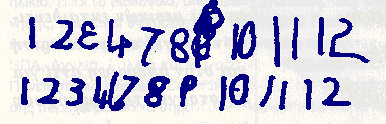 Εικόνα 1.Γραφή έξυπνου Δυσλεξικού αγοριού 8 ετών & 8 μηνών με αναστροφές, παραλείψεις.ΑΛΛΑ ΣΥΜΠΤΩΜΑΤΑ ΔΥΣΛΕΞΙΑΣΑφού η Δυσλεξία υπάρχει από τη γέννηση, τα συμπτώματα της Δυσλεξίας δεν περιορίζονται μόνο στην Ανάγνωση και τη Γραφή, αλλά και σε οποιαδήποτε άλλη λειτουργία, η οποία διευθύνεται από τα ίδια εγκεφαλικά κέντρα και που απαιτεί κοινές ικανότητες με την ανάγνωση, όπως:Φτωχό ΛεξιλόγιοΑργούν να ΜιλήσουνΑδεξιότηταΔυσκολίες Χωρο-Χρονικής Αλληλοδιαδοχής – Αλληλοδιαδοχικών Ενεργειών-Διεργασιών, π.χ. δέσιμο κορδονιών, κεφαλιές στο ποδόσφαιρο, πήδημα σχοινάκι, κούμπωμα κουμπιών πουκαμίσου, δέσιμο κόμπου γραβάτας.       Αλληλοδιαδοχική Οφθαλμοκίνηση - Λανθασμένη ΟφθαλμοκίνησηΗ έγκυρη και έγκαιρη Διάγνωση, και ακόμη καλύτερα η Πρόγνωση από την Προσχολική ηλικία όχι μόνον προλαμβάνει - μειώνει τις Μαθησιακές Δυσκολίες, αλλά και αποφεύγονται τα σοβαρά δευτερογενή ψυχολογικά προβλήματα, όπως είναι η χαμηλή αυτοπεποίθηση και αυτοεκτίμηση που είναι το αποτέλεσμα της αρνητικής κριτικής και της καθημερινής ταπεινωτικής σχολικής αποτυχίας. Δηλαδή, με τη σωστή ψυχολογική υποστήριξη και με την εξατομικευμένη αντιμετώπιση οδηγείται το παιδί από την αποτυχία στην επιτυχία και από τη δυστυχία στην ευτυχία.Γεώργιος Θ. Παυλίδης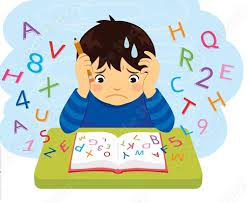 